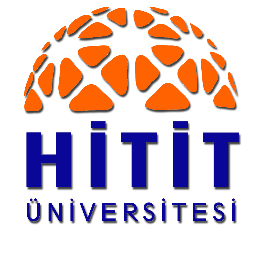 T.C.HİTİT ÜNİVERSİTESİSOSYAL BİLİMLER ENSTİTÜSÜ……………. ANABİLİM DALITEZ BAŞLIĞIYüksek Lisans/Doktora TeziÖğrenci Adı-SOYADIÇorum 2018TEZ BAŞLIĞI BURAYA YAZILIRAd SOYADSosyal Bilimleri Enstitüsü…………….Anabilim DalıYüksek Lisans Tezi /Doktora TeziTEZ DANIŞMANIUnvanı Ad SOYADEş Danışman: Unvan Ad SOYADÇORUM-20..KABUL VE ONAY…… Ad ve SOYAD……..tarafından hazırlanan …….Tez adı italik…… başlıklı bu çalışma, …/…/20.. tarihinde yapılan savunma sınavı sonucunda oybirliği / oyçokluğu ile başarılı bulunarak yüksek lisans / doktora / sanatta yeterlilik tezi olarak kabul edilmiştir.   İmza-----------------------------------------------------------                          (Unvan, Adı ve Soyadı) (Başkan)                    İmza-----------------------------------------------------------                                                    (Unvan, Adı ve Soyadı) (Danışman)               İmza-----------------------------------------------------------                                                   (Unvan, Adı ve Soyadı)             (Varsa)                             İmza-----------------------------------------------------------                                                   (Unvan, Adı ve Soyadı)                              İmza-----------------------------------------------------------                                                  (Unvan, Adı ve Soyadı)Yukarıdaki imzaların adı geçen öğretim üyelerine ait olduğunu onaylarım.İmzaEnstitü MüdürüT.C.HİTİT ÜNİVERSİTESİSOSYAL BİLİMLER ENSTİTÜSÜ MÜDÜRLÜĞÜNETez içindeki bütün bilgilerin etik davranış ve akademik kurallar çerçevesinde elde edilerek sunulduğunu, ayrıca tez yazım kurallarına uygun olarak hazırlanan bu çalışmada bana ait olmayan her türlü ifade ve bilginin kaynağına eksiksiz atıf yaptığımı beyan ederim. (……/……/20…)       İmzası………………………………………Tezi Hazırlayan ÖğrencininAdı ve SOYADIÖZETSOYADI, Adı. Tezin Adı, (Yüksek Lisans/Doktora Tezi), Çorum, Yılı.…………………………………………………………………………………………………………………………………………………………………………………………………………………………………………………………………………………………………………………………………………………………………………………………………………………………………………………………………………………………………………………………………………………………………………………………………………………………………………………………………………………………………………………………………………………………………………………………………………………………………………………………………………………………………………………………………………………………………………………………………………………………………………………………………………………………………………………………………………………………………………………………………………………………………………………………………………………………………………………………………………………………………………………………………………………………………………………………………………………………………………………………………………………………………………………………………………………………………………………………………………………………………………………………………………………………………………………………………………Anahtar Kavramlar:……………………………………..……………………ABSTRACTSOYADI, Adı. Tezin İngilizce Adı, (Master Thesis / PhD. Thesis), Çorum, Yılı.……………………………………………………………………………………………………………………………………………………………………………………………………………………………………………………………………………………………………………………………………………………………………………………………………………………………………………………………… ………………………………………………………………………………………………………………………………………………………………………………………………………………………………………………………………………………………………………………………………………………………………………………………………………………………………………………………………………………………………………………………………………………………………………………………………………………………………………………………………………………………………………………………………………………………………………………………………………………………………………………………………..……………………………………………………………………………………………………………………………………………………………………………………………………………………………………………………………………………………………………………………………………………………………………………………………………………………………………………………………………………………………………………………………………………………………………Keywords: ……………………………………………………………………………………………………………………TEŞEKKÜRTeze teşekkür sayfası eklenmek istenirse...Bu tez çalışmasına, ……………. numaralı proje kapsamında vermiş oldukları destekten dolayı, Hitit Üniversitesi Bilimsel Araştırma Projeleri Koordinatörlüğü’ne teşekkür ederiz.İÇİNDEKİLER										         SayfaÖZET	iABSTRACT	iiTEŞEKKÜR…………………………………………………………………………iiiİÇİNDEKİLER…………………………………………………………………….viiTABLOLAR DİZİNİ	viiiÇİZELGELER DİZİNİ	viiiŞEKİLLER DİZİNİ	..ixRESİMLER DİZİNİ	.xHARİTALAR DİZİNİ	.xiSİMGELER VE KISALTMALAR	xiiÖN SÖZ	xiiiGİRİŞ	1BİRİNCİ BÖLÜM KURAMSAL TEMELLER VE KAYNAK ARAŞTIRMASI	1.1. BAŞLIKLAR (İKİNCİ DERECE BAŞLIKLAR)	4	1.1.1. Alt Başlık (Üçüncü Derece Başlık)	12	1.1.2. Alt Başlık (Üçüncü Derece Başlık)	12	1.2. BAŞLIKLAR (İKİNCİ DERECE BAŞLIKLAR)	4	1.2.1. Alt Başlık (Üçüncü Derece Başlık)	13	1.2.2. Alt Başlık (Üçüncü Derece Başlık)	15İKİNCİ BÖLÜM MATERYAL VE YÖNTEM	2.1. BAŞLIK (İKİNCİ DERECE BAŞLIK)	…40	2.1.2. Alt Başlık (Üçüncü Derece Başlık)	41	2.1.2.1. Alt Başlık (Dördüncü Derece Başlık)	42	2.2. BAŞLIK (İKİNCİ DERECE BAŞLIK)	45	2.2.1. Alt Başlık (Üçüncü Derece Başlık)	45	2.2.1.1. Alt Başlık (Dördüncü Derece Başlık)	42ÜÇÜNCÜ BÖLÜM ARAŞTIRMA BULGULARI VE TARTIŞMA	3.1. BAŞLIK (İKİNCİ DERECE BAŞLIK)	…58	3.1.1. Alt Başlık (Üçüncü Derece Başlık)	80	3.1.1.1. Alt Başlık (Dördüncü Derece Başlık)	85	3.2. BAŞLIK (İKİNCİ DERECE BAŞLIK)	78	3.1.1. Alt Başlık (Üçüncü Derece Başlık)	80	3.1.1.1. Alt Başlık (Dördüncü Derece Başlık)	85SONUÇ VE ÖNERİLER	122KAYNAKÇA	134EKLER	160EK-1 	161EK-2	162TABLOLAR DİZİNİTablo										     SayfaTablo 1.1. Tablo başlığı buraya yazılacak	5Tablo 1.2. Tablo başlığı buraya yazılacak	61Tablo 2.1. Tablo başlığı buraya yazılacak	66Tablo 2.2. Tablo başlığı buraya yazılacak	68ÇİZELGELER DİZİNİÇizelge									     SayfaÇizelge 1.1. Çizelge başlığı buraya yazılacak	5Çizelge 1.2. Çizelge başlığı buraya yazılacak	61Çizelge 2.1. Çizelge başlığı buraya yazılacak	66Çizelge 2.2. Çizelge başlığı buraya yazılacak	68ŞEKİLLER DİZİNİŞekil                                                                                                                       SayfaŞekil 1.1. Şekil başlığı buraya yazılacak	10Şekil 1.2. Şekil başlığı buraya yazılacak	15Şekil 2.1. Şekil başlığı buraya yazılacak	20Şekil 2.2. Şekil başlığı buraya yazılacak	25RESİMLER DİZİNİResim										      SayfaResim 1.1. Resim başlığı buraya yazılacak	10Resim 1.2. Resim başlığı buraya yazılacak	20Resim 2.1. Resim başlığı buraya yazılacak	25Resim 2.2. Resim başlığı buraya yazılacak	30HARİTALAR DİZİNİHarita										      SayfaHarita 1.1. Harita başlığı buraya yazılacak………………………………………..10Harita 1.2. Harita başlığı buraya yazılacak………………………………………..15Harita 2.1. Harita başlığı buraya yazılacak	20Harita 2.2. Harita başlığı buraya yazılacak	25SİMGELER VE KISALTMALARSimgeler	Kısaltmalar	DSİ					Devlet Su İşleriDİB					Diyanet İşleri BaşkanlığıODTÜ					Orta Doğu Teknik ÜniversitesiBkz.					BakınızDİA					Türkiye Diyanet Vakfı İslam AnsiklopedisiÖN SÖZTezin ilk sayfası niteliğinde yazılan ön sözün üç sayfayı geçmemesi gerekir. Tezde katkısı olan kişilere bu kısımda teşekkür edilir. Kurum ve kuruluş isimlerine yönelik teşekkür ifadesi yazılmayacak.Ön söz metninin altında sağa dayalı olarak ad-soyad, sola dayalı olarak ay, yıl biçiminde tarih yazılır. Bu iki unsur aynı hizada olur.GİRİŞGiriş bölümünde tez çalışmasının amacı ve kapsamı gibi, okuyucuyu konuya hazırlayıcı nitelikteki bilgiler verilmelidir. Giriş kısmında, önsözde belirtilenler tekrar edilmemek üzere, çalışmada çözümlenmesi amaçlanan bilimsel sorunlar etraflıca tanımlanır. Kullanılan kuramsal çerçeve, bölümlerin kısa tanıtımı, yöntem ve teknik açıklanır.BİRİNCİ BÖLÜM KURAMSAL TEMELLER VE KAYNAK ARAŞTIRMASI	1. BAŞLIK	4	     1.1. Başlık	4	       1.1.1. Alt Başlık	5	       1.1.1.1. Alt Başlık	5İKİNCİ BÖLÜM MATERYAL VE YÖNTEM	2.BAŞLIK	…40	       2.1. Alt Başlık	40	2.1.1. Alt Başlık	40	2.2. BAŞLIK	45	2.2.1. Alt Başlık	45ÜÇÜNCÜ BÖLÜM ARAŞTIRMA BULGULARI VE TARTIŞMA	3.1. BAŞLIK	…58	3.2. BAŞLIK	78	3.2.1. Alt Başlık	80	3.2.2. Alt Başlık	85SONUÇ VE ÖNERİLERTablo ,Şekil ve Çizelgeler Tablo, çizelge ve şekiller bulundukları bölümün adı altında numaralandırılır. Örnek: Tablo 1.1., Tablo 2.1., Çizelge 1.1., Çizelge 2.1. vb. Tablo, çizelge ve şekillerde gerekli ise yazı 8 puntoya kadar düşürülebilir. Tüm tablo, şekil ve çizelgeler ile bunların açıklamaları yazı bloğuna göre ortalı olarak yerleştirilir. Şekille ilgili ilk anlatının yapıldığı yerde şekil eklenmelidir. Örnekler: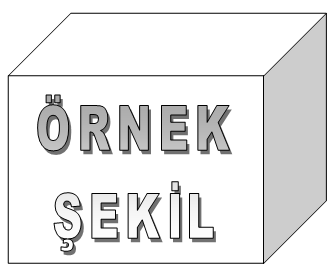 Şekil 1.1 : Açıklama 8 punto büyüklüğünde ve hem açıklama hem de şekil ortalanmış olmalıdır.Şekil 1.2 : Yatay şekiller de ortalanarak gösterilir.Tablolar/Çizelgeler de ilk bahsedildiği satırdan itibaren gösterilmelidir. Tablo/Çizelgeye dair açıklama tablonun/çizelgenin üstüne eklenmelidir. Tablo/Çizelge ve tabloya/çizelgeye dair açıklama ortalanmalıdır.Örnekler:Tablo 2.1 : Tablo dair açıklamalar 8 punto olmalıdır.Tablo 2.2 : Tablo/Çizelge tüm sayfayı kapsaması halinde satır sıralaması yapılmalı ve ortalanmalıdır. Tablo/Çizelge açıklamaları çizelgenin üstünde verilmeli, çizelge bölümün sıra numarası ile adlandırılmalıdır.KAYNAKÇAAPA Atıf Formatına göre göre kaynakça düzeniAristoteles. (2012). Metafizik, çev: A. Arslan, İstanbul: Sosyal Yayınları. Falk, J. (2004). Ferdinand Tönnies, Çev. Lülüfer Körükmez, Muhafazakar Düşünce,  2, 45-59.Kılıç, M.E. (1995). Muhyiddin İbnu’l-Arabî’de Varlık Mertebeleri: Vucûd ve Merâtibu’l-Vucûd, (Doktora Tezi), İstanbul: Marmara Üniversitesi Sosyal Bilimler Enstitüsü.Oktik, N. ve Füsun K. (2002). Feminizmden Kadın Çalışmalarına Devletin Fonksiyonu, Doğu Batı, 6 (21), 213-230Platon. (1990). Phaidros, çev: H. Akverdi, İstanbul: MEB Yayınları.Swinburne, R. (1991). Tümevarımsal Kanıtlar, Din Felsefesi Metinleri, Der. Andrew Rippin, Çev. Türkan Ulu, (ss. 120-195), Ankara: Say Yayınları.Chicago Sistemi Atıf Formatına göre Kaynakça gösterimiAlpman, Fulya. Gürman Tevfik ve Arman T. Tevfik. Excel ile Finans. İstanbul: Literarür Yayıncılık, 2000.Beck, Ulrich. Risk Society: Towards a New Modernity. Trans. Mark Ritter. London: Sage Publications, 1996.Falk, Jorn. “Ferdinand Tönnies”. Çev. Lülüfer Körükmez. Muhafazakar Düşünce 2, (2004): 45-59.Kılıç, Mahmut Erol. “Muhyiddin İbnu’l-Arabî’de Varlık Mertebeleri: Vucûd ve Merâtibu’l-Vucûd”. Doktora Tezi, Marmara Üniversitesi, 1995.Mâtürîdî, Ebû Mansûr Muhammed b. Muhammed es-Semerkandî. Kitâbu’t-Tevhîd. thk: Bekir Topaloğlu, Muhammed Aruçi. Beyrut: Dâr-u Sâdr-Mektebetü’l-İrşâd, 2010.Oktik, Nurgün ve Füsun Kökalan. “Feminizmden Kadın Çalışmalarına -Devletin Fonksiyonu”. Doğu Batı 6, sy. 21 (2002): 213-230.EKLER	EK-1 	EK-2	EKLERTezde ek olarak gösterilmesi gereken unsurlar burada verilmelidir.Yüksek Lisans Tezi Cilt Sırt Örneği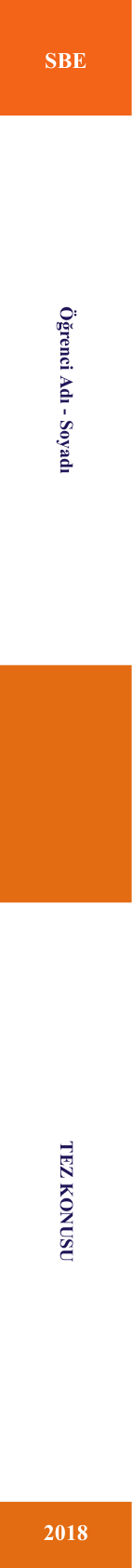 Doktora Tezi Cilt Sırt Örneği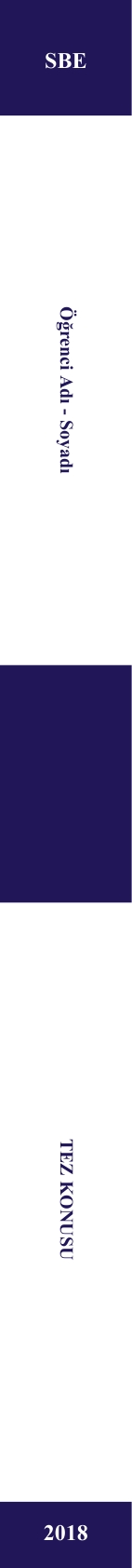 ¶ParagrafaCronbach’s Alpha değeriŞEKİL YATAY İSE ÖRNEK ŞEKİLKolon AKolon BKolon CKolon DSatır ASatır ASatır ASatır ASatır BSatır BSatır BSatır BSatır CSatır CSatır CSatır CParametreKolon 2Kolon 3Kolon 4Kolon 4Kolon 4Kolon 5Kolon 5ParametreKolon 2Kolon 3Alt kolonAlt kolonAlt kolonAlt kolonAlt kolonSatır 1-7.6804427.69863480.000.000.001212Satır 2140-0.500.000.0000Satır 337.17435737.161926970.000.000.00024Satır 4140-0.500.000.0000Satır 537.17435737.161926970.000.000.00024Satır 6140-0.500.000.0000Satır 737.17435737.161926970.000.000.00024